June 11 - -Rotary Club of Pickering FOOD DRIVE on June 27 – What a fantastic idea that other clubs could try. Weel done Rotary Club of Pickering.If you can please help with the Pickering Rotary food drive on Saturday June 27 for St Paul's Community Food Bank.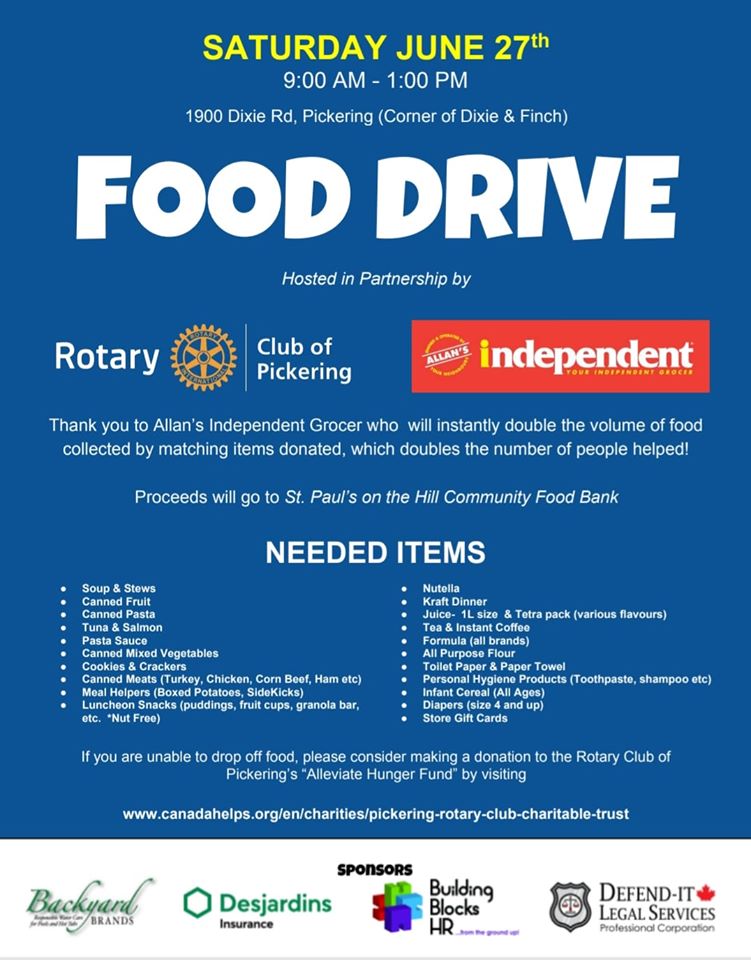 